ПРАЙС-ЛИСТ КОФЕ ТОРГОВАЯ МАРКА ME TRANG7(925)89-34-887С уважением,
Александр Димов
alex.manager.93@mail.ru№ п/пНаименование продукцииОписание, масса нетто, составФото продукцииЦена с НДС (рос. руб.)Штрих-кодЖареный кофе в зернах ME TRANGЖареный кофе в зернах ME TRANGЖареный кофе в зернах ME TRANGЖареный кофе в зернах ME TRANGЖареный кофе в зернах ME TRANGЖареный кофе в зернах ME TRANG1ArabicaЗерно500 гр.Топ продажКофе  Арабика, упаковка- Пластиковый пакет с односторонним клапаном.  Масса нетто – 500 гр.Состав: 100% Арабика.Срок годности 2 годаНапиток из вьетнамской арабики отличается мягким горьким вкусом с характерной кислинкой и изысканным нежным ароматом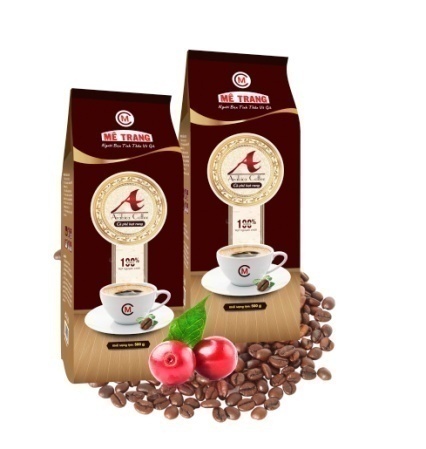 413,0089351061555882RobustaЗерно500 гр.Кофе Робуста, упаковка - Пластиковый пакет с односторонним клапаном.  Масса нетто – 500 гр. Состав: 100% Робуста. Срок годности 2 года Напиток из вьетнамской робусты полностью передает его вкусовые характеристики и отличается присутствием горчинки и резким насыщенным ароматом. Отличный напиток для ценителей насыщенного кофе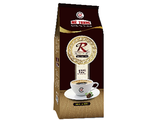 328,0089351061555953Arabica& RobustaЗерно500 гр.Кофе  Арабика-Робуста упаковка - Пластиковый пакет с односторонним клапаном.  Масса нетто – 500 гр.Состав: 50% Арабика, 50% Робуста.Срок годности 2 годаКофейный бленд  удачно подобранный для потребителей создает нежно-горький вкус напитка с нежным ароматом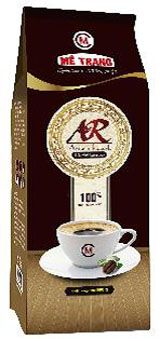 396,0089351061556014Ocean BlueЗерно500 гр.1 место продажэксклюзивКофе  Оушен Блю  упаковка - Пластиковый пакет с односторонним клапаном.  Масса нетто – 500 гр.Состав: 70% Арабика, 30% Робуста.Срок годности 2 годаВодная очистка зерна!Напиток, приготовленный из этого бленда, передает все вкусовые пристрастия вьетнамских гурманов кофе. Отличается густым настоем с мягким горьким вкусом и нежным ароматом. Этот кофе также великолепен с молоком и льдом.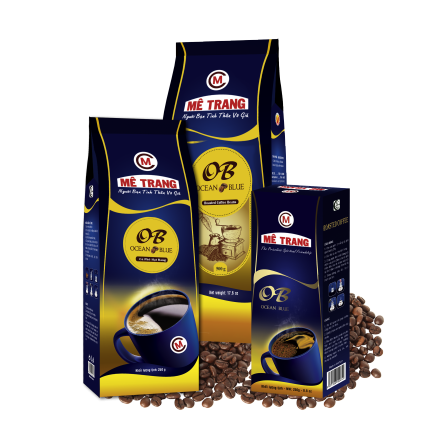 408,0089351061556185Weasel ChonЗерно500 гр.эксклюзивКофе Чон  упаковка - Пластиковый пакет с односторонним клапаном.  Масса нетто – 500 гр. Состав: 100% Арабика Мокка. Срок годности 2 годаШелковая ягода Арабика Мокка, водная очистка зерна и специфичный способ обработки зерен натуральным ферментом позволяет получить копию легендарного кофе Копи Лювак. Обладает пронзительным ароматом и высокой насыщенностью, дающей маслянистое ощущение. Кофе наделен вкусом горького шоколада с карамельным оттенком и длительным шоколадным послевкусием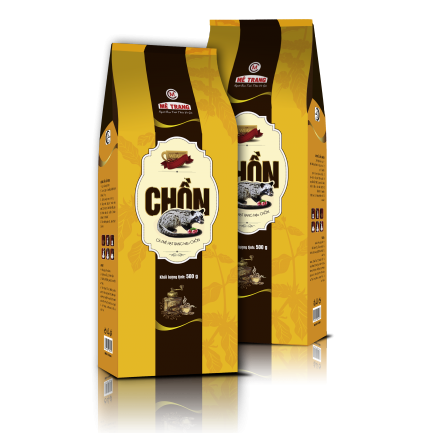 570,0089351061556636Culi Зерно500 гр.эксклюзивКофе Кули упаковка - Пластиковый пакет с односторонним клапаном.  Масса нетто – 500 гр. Состав: 70% Арабика, 30% робуста. Срок годности 2 года.Изготовлен из отборных  редких КРУГЛЫХ сросшихся зерен Арабики и Робусты. Крупные зерна этого кофе похожи на шарики. Этот экск-люзивный вьетнамский кофе характерен интенсивным ароматом, сильным идлительным бодрящим эффектом. Дает хорошую плотную кофейную пенку. 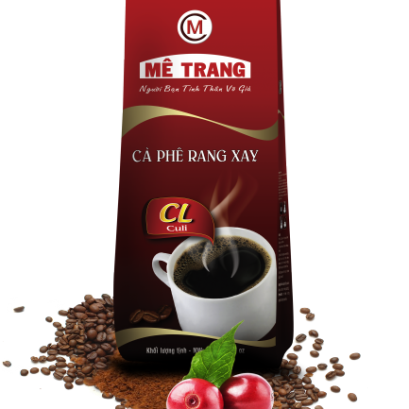 430,008935106155625Жареный молотый  кофе  ME TRANGЖареный молотый  кофе  ME TRANGЖареный молотый  кофе  ME TRANGЖареный молотый  кофе  ME TRANGЖареный молотый  кофе  ME TRANGЖареный молотый  кофе  ME TRANG7Arabicaмолотый250 гр.Топ продажКофе  Арабика, вакуумная  упаковка, картонная пачка.  Масса нетто – 250 гр. Состав: 100% Арабика.Срок годности 2 годаНапиток из вьетнамской арабики отличается мягким горьким вкусом с характерной кислинкой и изысканным нежным ароматом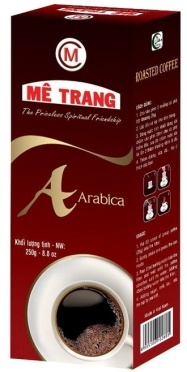 219,0089351061025828Robustaмолотый250 гр.Кофе Робуста , вакуумная  упаковка, картонная пачка.  Масса нетто – 250 гр. Состав: 100% Робуста.Срок годности 2 годаНапиток из вьетнамской робусты полностью передает его вкусовые характеристики и отличается присутствием горчинки и резким насыщенным ароматом. Отличный напиток для ценителей насыщенного кофе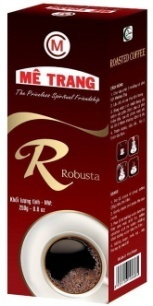 212,0089351061025999Arabica&Robustaмолотый250 гр.Кофе  Арабика-Робуста, вакуумная  упаковка, картонная пачка.  Масса нетто – 250 гр. Состав: смесь Арабика, Робуста.Срок годности 2 годаКофейный бленд  удачно подобранный для потребителей создает нежно-горький вкус напитка с нежным ароматом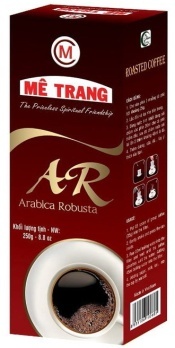 217,00893510610260510Ocean Blueмолотый250 гр.ХИТ продажэксклюзивКофе  Оушен Блю, вакуумная  упаковка, картонная пачка.  Масса нетто – 250 гр. Состав: смесь Арабика, Робуста.Срок годности 2 годаНапиток, приготовленный из этого бленда, передает все вкусовые пристрастия вьетнамских гурманов кофе.  Отличается густым настоем с мягким горьким вкусом и нежным ароматом. Этот кофе также великолепен с молоком и льдом.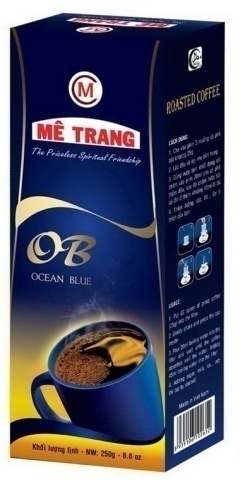 240,00893510610261211Weasel Chon Kopi Luwak молотый250 гр.эксклюзивКофе  Чон , вакуумная  упаковка, картонная пачка.  Масса нетто – 250 гр. Состав: смесь Арабика, Робуста.Срок годности 2 года. Шелковая ягода Арабики, водная очистка зерна и специфичный способ обработки зерен натуральным ферментом позволяет получить копию легендарного кофе Лювак. Обладает пронзительным ароматом и высокой насыщенностью, дающей маслянистое ощущение. Кофе наделен вкусом горького шоколада с карамельным оттенком и длительным шоколадным послевкусием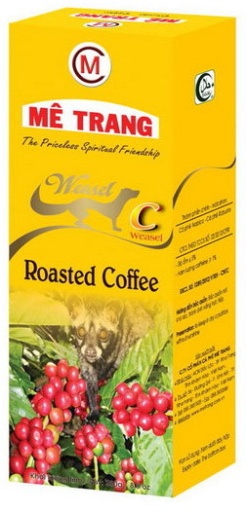 297,00893510610266712Weasel Chon Kopi Luwak Cao Cap молотый500 гр.ЭксклюзивПодарочная упаковкаКофе  Чон Као Кап , вакуумная  упаковка, картонная пачка.  Масса нетто – 500 гр. Состав: смесь Арабика Мокка, Робуста.Срок годности 2 года70% Арабики MOCCA 30% Робусты. Шелковая ягода Арабики сорт Mocca, водная очистка зерна и специфичный способ обработки зерен натуральным ферментом позволяет получить копию легендарного кофе Лювак. Отличается повышенным со-держанием кофеина Подарочная упаковка заканчивает образ элитного кофе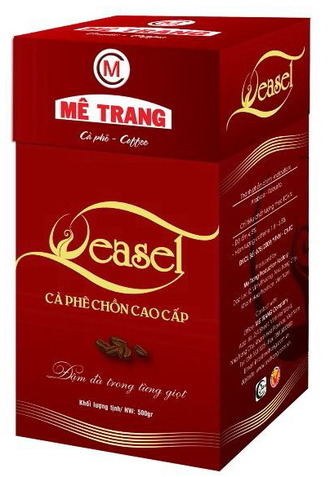 900,00893510610566813МС 1 low caffeine молотый250 гр.Кофе серии чистейший кофеКофе MC 1, вакуумная  упаковка, картонная пачка.  Масса нетто – 250 гр. Состав: смесь Арабика, Робуста.Срок годности 2 года Серия МС – чистейший кофе произведен на отдельных полях,  без применения пестицидов и других вредных примесей, под наблюдением ученых. МС 1 имеет сладковатый аромат c пикантной горчинкой. Содержание кофеина от 1%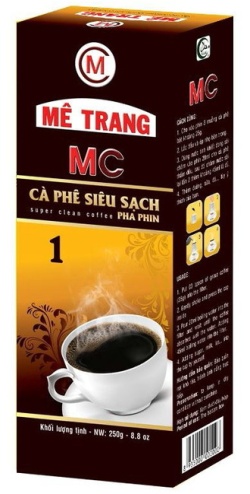 209,00893510610251314МС 2 Standart  caffeineмолотый250 гр.Кофе серии чистейший кофеКофе MC 2, вакуумная  упаковка, картонная пачка.  Масса нетто – 250 гр. Состав: смесь Арабика, Робуста.Срок годности 2 года Серия МС – чистейший кофе произведен на отдельных полях,  без применения пестицидов и других вредных примесей, под наблюдением ученых. МС 2 -  хорошо сбалансированный кофе с бархатистой плотностью и сильным запоминающимся ароматом. Этот кофе обладает долгим спелым послевкусием. Отличается от MC 1 более повышенным содержанием кофеина от  1,1%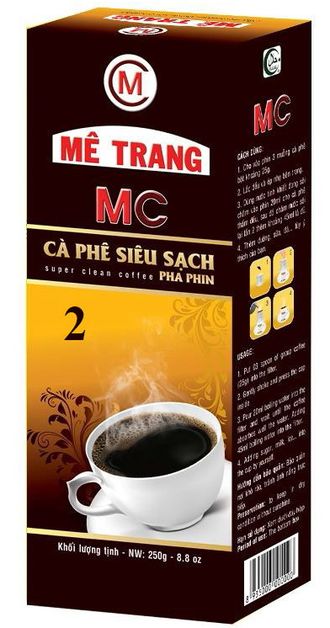 266,00893510610252015МС 3Standart  caffeineмолотый250 гр.Кофе серии чистейший кофеКофе MC3, вакуумная  упаковка, картонная пачка.  Масса нетто – 250 гр. Состав: смесь Арабика, Робуста.Срок годности 2 года Серия МС – чистейший кофе произведен на отдельных полях,  без применения пестицидов и других вредных примесей, под наблюдением ученых. Кофе тонко сбалансирован, обладает душистым ароматом . Имеет легкое фруктовое послевкусие. Самое большое содержание кофеина от 1,2% 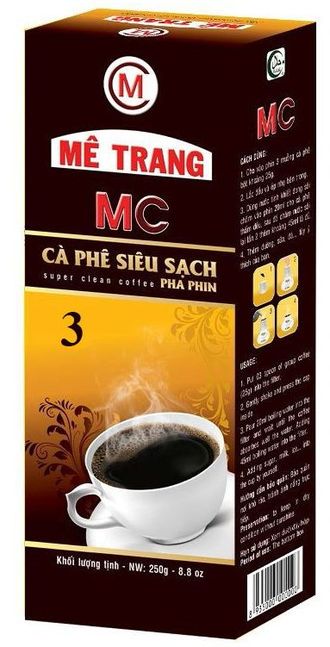 290.008935106102537Растворимый кофе  ME TRANGРастворимый кофе  ME TRANGРастворимый кофе  ME TRANGРастворимый кофе  ME TRANGРастворимый кофе  ME TRANGРастворимый кофе  ME TRANG16MCi 2 в 1 15 пакетов по 16 гр./коробка Кофе растворимый MCi 2в1 в пакетиках Состав: растворимый кофе ,сахар. Срок годности 2 года. Кофе MCi произведен из высшего качества кофейных зерен, выращены[ на базальтовых почвах Бан Ме Тхун. Оригинальный вкус   кофе ME TRANG полностью сохраняется в линейке растворимого кофе MCi 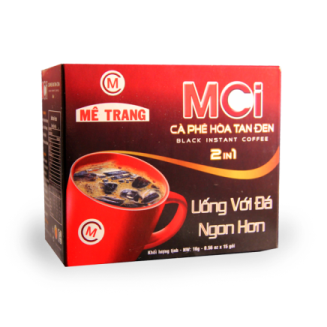 187,00893510610269817MCi 2 в 1 500 гр. Лидер продажКофе растворимый MCi 2в1Масса нетто: 500 гр. Состав: растворимый кофе ,сахар. Упаковка-пакет 500 гр. Срок годности 2 года. Кофе MCi произведен из высшего качества кофейных зерен, выращены[ на базальтовых почвах Бан Ме Тхун. Оригинальный вкус   кофе ME TRANG полностью сохраняется в линейке растворимого кофе MCi 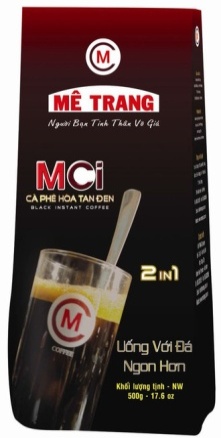 246,00893510610073118MCi 3 в 1 18 пакетов по 16 гр./коробкаКофе растворимый MCi 3в1в пакетиках Состав: растворимый натуральный кофе, сахар, раститительное сухое молоко. Срок годности 2 года. Кофе MCi произведен из высшего качества кофейных зерен, выращены[ на базальтовых почвах Бан Ме Тхун. Оригинальный вкус   кофе ME TRANG полностью сохраняется в линейке растворимого кофе MCi. Кофе прекрасно сбалансирован  между 3 ингредиентами: кофе, сахаром и молоком.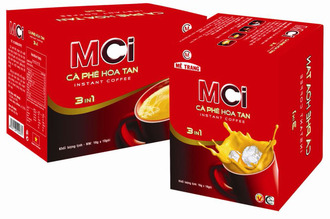 201,00893510610268119MCi 3 в 1 24 пакетов по 16 гр./пакетКофе растворимый MCi 3в1в пакетиках Состав: растворимый натуральный кофе, сахар, раститительное сухое молоко. Срок годности 2 года. Кофе MCi произведен из высшего качества кофейных зерен, выращены[ на базальтовых почвах Бан Ме Тхун. Оригинальный вкус   кофе ME TRANG полностью сохраняется в линейке растворимого кофе MCi. Кофе прекрасно сбалансирован  между 3 ингредиентами: кофе, сахаром и молоком.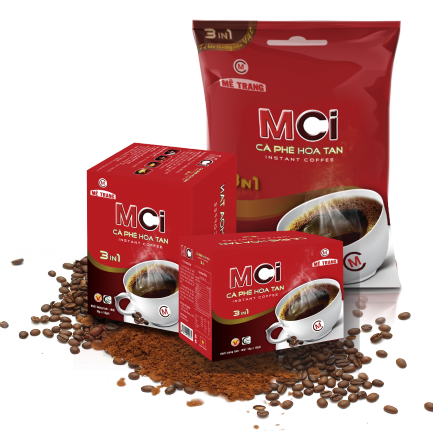 235,00893510610072420MCi 3 в 1 500 гр. Топ  продажКофе растворимый MCi 3в1в пакете 500 гр.  Состав: растворимый натуральный кофе, сахар, раститительное сухое молоко. Срок годности 2 года Кофе MCi произведен из высшего качества кофейных зерен, выращены[ на базальтовых почвах Бан Ме Тхун. Оригинальный вкус   кофе ME TRANG полностью сохраняется в линейке растворимого кофе MCi. Кофе прекрасно сбалансирован  между 3 ингредиентами: кофе, сахаром и молоком.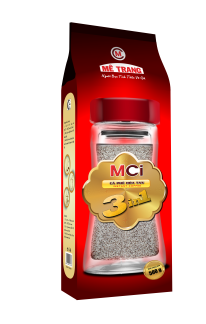 255,008935106105736